แบบรายงานผลความรู้สัมมาชีพชุมชน (แบบ 1)(ประเภท : ความรู้สัมมาชีพ)....................................................1. หมวดหมู่อาชีพ ให้ใส่เครื่องหมาย ( / ) หน้าตัวเลือกตามประเภทอาชีพ     (สามารถตอบได้มากกว่า 1 หมวดหมู่ เช่น ทำเกษตรกรรม และมีศักยภาพเป็นแหล่งท่องเที่ยวด้วย)	1.1 (   /  ) เกษตรกรรม	1.2 (     ) ท่องเที่ยวชุมชน	1.3 (     ) อื่นๆ (โปรดระบุ................................................)	1.4 (     ) การแปรรูปอาหาร	1.5 (     ) การแปรรูปเครื่องดื่ม	1.6 (     ) การแปรรูปผ้าและเครื่องแต่งกาย	1.7 (     ) การแปรรูปของใช้และเครื่องประดับ	1.8 (     ) การแปรรูปสมุนไพรที่ไม่ใช่อาหารนิยาม : ความรู้สัมมาชีพชุมชน หมายถึง ความรู้ซึ่งเป็นอาชีพที่มีการดำเนินการตามแนวทางส่งเสริมการสร้างสัมมาชีพชุมชนตามหลักปรัชญาเศรษฐกิจพอเพียง2. ชื่อองค์ความรู้	...................การปลูกข้าวไรซ์เบอรรี่........................................................3. ชื่อเจ้าขององค์ความรู้	นาย..........ลีเป็ง.......สะมะแอ......................4. ที่อยู่	บ้านเลขที่..84/1... หมู่ที่...1... ตำบล....ปุโละปุโย..... อำเภอ....หนองจิก.... จังหวัด........ปัตตานี.........	รหัสไปรษณีย์....94170...... หมายเลขโทรศัพท์....081 -..9577004...............................................5. ความเป็นมา/แรงบันดาลใจ/เหตุผลที่ทำ	.....ต้องการสร้างรายได้และผลิตข้าวที่ปลอดสารพิษไว้บริโภค6. วัตถุประสงค์	1) ..เพื่อเผยแพร่การดำรงชีวิตตามปรัชญาเศรษฐกิจพอเพียง....	2) ..เพื่อเป็นแบบอย่างให้แก่คนในชุมชน............	3) ...เพื่อเป็นแหล่งเรียนรู้/แหล่งสาธิตการปลูกข้าวไรซ์เบอร์รี่....	4) ...เพื่อสร้างอาชีพ...สร้างรายได้..ผลิตผลไว้บริโภค.....	5) ...เพื่อสืบทอดเทคนิคและวิธีการผลิตข้าวปลอดสารพิษ.......7. วัตถุดิบ (ถ้ามี)	1) .....เมล็ดพันธ์ข้าว..............................................................	2) ......ปุ๋ยหมักชีวภาพ.............................................................	3) ........น้ำมัน...........................................................	4) ...................................................................	5) ...................................................................8. อุปกรณ์	1) .....รถไถนา.................................	2) ......จอบ............................	3) .......เสียม......................................	4) ....................................................	5) ...................................................9. กระบวนการ/ขั้นตอน	1) ...คัดเลือกเมล็ดพันธุ์ข้าว...........................	2) ....ปรับปรุงแปลงนา/ปรับปรุงดิน.........	3) .....ไถพรวน........................	4) ......ใส่ปุ๋ย.............................................................	5) .......หว่านเมล็ดพันธุ์ข้าว............................................................10. ข้อพึงระวัง	1) ........ควรให้น้ำอย่างเพียงพอ...........................................................	2) ...................................................................	3) ...................................................................11. ข้อเสนอแนะ	1) ...................................................................	2) ...................................................................	3) ...................................................................10. ความสามารถในการจำหน่าย/ให้บริการ	.............สามารถจำหน่ายได้ดีตลาดมีความต้องการ มีไว้สำหรับบริโภคในครัวเรือน.........................................................................................................................................................................................................................................................................................................................................................................................................................................................................................................................................................................................................................................11. ภาพกิจกรรมที่ดำเนินการ (ไฟล์ภาพ jpg. แนบมาพร้อมไฟล์เอกสาร จำนวน 3 - 4 ภาพ)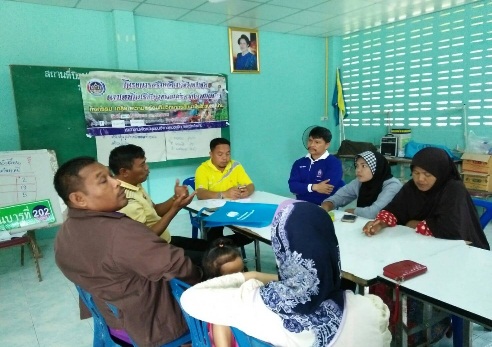 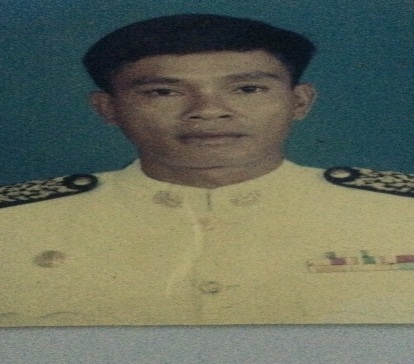 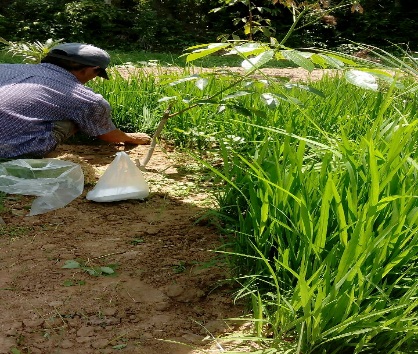 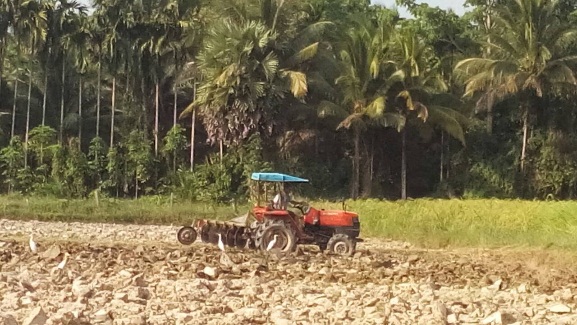 